 Unlocking the potential…            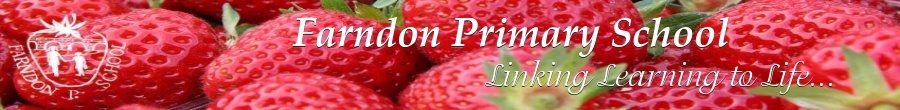 Years 5 and 6 New CurriculumRevise work done in previous years Word list for years 5 and 6 Teachers should continue to emphasis to pupils the relationships between sounds and letters, even when the relationships are unusual. Once root words are learnt in this way, longer words can be spelt correctly if the rules and guidelines for adding prefixes and suffixes are also known. Many of the words in the list above can be used for practice in adding suffixes. Understanding the history of words and relationships between them can also help with spelling. Examples: Conscience and conscious are related to science: conscience is simply science with the prefix con- added. These words come from the Latin word scio meaning I know. The word desperate, meaning ‘without hope’, is often pronounced in English as desp’rate, but the –sper- part comes from the Latin spero, meaning ‘I hope’, in which the e was clearly sounded. Familiar is related to family, so the /ə/ sound in the first syllable of familiar is spelt as a.SPELLING RULES FOR YEARS 5 AND 6 FOR NEW CURRICULUMThis is not a definitive word list, but gives examples of words to show the various spelling patterns or rules.SPELLING RULES FOR YEARS 5 AND 6 FOR NEW CURRICULUMThis is not a definitive word list, but gives examples of words to show the various spelling patterns or rules.SPELLING RULES FOR YEARS 5 AND 6 FOR NEW CURRICULUMThis is not a definitive word list, but gives examples of words to show the various spelling patterns or rules.PLURAL SPELLING RULESPLURAL SPELLING RULESPLURAL SPELLING RULESS / X / CH / SH / O   and    -esDrop the y and add  -ies Words ending in f / fe   - vesbuffaloesdominoesheroesechoeschurcheslunchesbusheswatches hisses parties babiescitiestriesjelliescelebrities varieties properties photocopiesvacancies kniveswolvesleavesthievesscarvesloaveshalves- ible / - able Contractions Soft c ( ce )sensible flexible responsible reliable comfortable affordable flexible terrible understandable can’tisn’t doesn’t won’t there’s she’swouldn’thasn’t couldn’tceiling celebrate celebrity certain  recent centre ceremony certificate decent except receiveSoft c ( ci )Soft c ( cy )Adding suffix rules: drop y /Double consonant / drop ecinema cinnamon circle circuit accidentcirculationcircumference circumstance decision cyanide bicycle cyclist cyclone cylinder fancyqualified planned challenging escaping surprising skimming prettier running smiling Letter string ough“shun”  sound    - cian / ssion“shun”  sound   - tionboughcoughdoughenoughploughthoughboughtbroughtdroughtsoughtthoughtwroughtmagician electrician politicianconfusionexplosiondiscussionprofessionpassion sessioncompetitionfractionpollutionemotionstationpositiondistributioncontributioncompetitionrepetitiondemonstrationtranslationUnstressed lettersHomophones- ant  /  -ance / - ancyconference offering deafening desperate definite definitelydictionary difference miserable memorable reference messenger preparedifferent doctor prosperous easilyexplanatory extra factory family secretary primarymarvellousencourage fibresaltar / altersteal / steelisle / aislealoud / allowedaffect / effectherd/ heardadvice / advisedevice / deviselicence / licensepractise / practice desert / dessertprofit / prophet dissent / descent draft / draughtfragrantfragrancevacantvacancyrelevantrelevancetoleranttoleranceimportantimportancehesitanthesitancyvibrantvibrancyconference offering deafening desperate definite definitelydictionary difference miserable memorable reference messenger preparedifferent doctor prosperous easilyexplanatory extra factory family secretary primarymarvellousencourage fibres- ent  /  -ence  /  -ency Suffixes words ending in ferconference offering deafening desperate definite definitelydictionary difference miserable memorable reference messenger preparedifferent doctor prosperous easilyexplanatory extra factory family secretary primarymarvellousencourage fibresdifference         absence             experience        patience                  independence   existence  confidence                difference         indifference       influence          insistence         impatienceexcellent referringreferral, preferringpreferred,transferringtransferred referencereferee, preferencetransference“ul” sound  - al “ul” sound  - cial“ul” sound  - tialroyalactualmineralgeneralmaterialrehearsal originalnaturalhorizontalverticalbeneficial
commercial
crucial
facial
financial
glacial
judicial
officialspecial
socialpalatial
partial
potential
residential
sequential
spatial
substantialessential
impartialconfidential Common prefixes Common prefixes il  /  ir  / imdis  /  mis  / un - cious   /  tious illegalilliterateillegibleirregularirrationalirritatingimproperimprudentimmortalimmaterialdisembarkdisbeliefdisadvantagediscontentdiscouragemisplacemiscalculatemisconductunnaturalunintentionalcautious
scrumptious
infectious
fractious
ambitious
conscious
precious
vicious
spacious
deliciousferocious	
suspiciousdelicioussuspiciousviciouspreciousferociousscrumptiousSilent letters Prefixes auto / tele / aerocautious
scrumptious
infectious
fractious
ambitious
conscious
precious
vicious
spacious
deliciousferocious	
suspiciousdelicioussuspiciousviciouspreciousferociousscrumptiousdoubtislandlambsolemnthistleknightgnomeautomobileautomatictelescopetelevision aerodynamic aeroplane aerobics cautious
scrumptious
infectious
fractious
ambitious
conscious
precious
vicious
spacious
deliciousferocious	
suspiciousdelicioussuspiciousviciouspreciousferociousscrumptiousNew work for years 5 and 6  New work for years 5 and 6  New work for years 5 and 6  Statutory requirements Rules and guidance (non-statutory) Example words (non-statutory) Endings which sound like /ʃəs/ spelt –cious or –tious Not many common words end like this.  If the root word ends in –ce, the /?/ sound is usually spelt as c – e.g. vice – vicious, grace – gracious, space – spacious, malice – malicious. Exception: anxious. vicious, precious, conscious, delicious, malicious, suspicious ambitious, cautious, fictitious, infectious, nutritious Endings which sound like /ʃəl/  –cial is common after a vowel letter and –tial after a consonant letter, but there are some exceptions. Exceptions: initial, financial, commercial, provincial (the spelling of the last three is clearly related to finance, commerce and province). official, special, artificial, partial, confidential, essential Words ending in –ant, –ance/– ancy, –ent, –ence/–ency Use –ant and –ance/–ancy if there is a related word with a /æ/ or /e?/ sound in the right position; –ation endings are often a clue. Use –ent and –ence/–ency after soft c (/s/ sound), soft g (/dʒ/ sound) and qu, or if there is a related word with a clear /?/ sound in the right position. There are many words, however, where the above guidelines don’t help. These words just have to be learnt. observant, observance, (observation), expectant (expectation), hesitant, hesitancy (hesitation), tolerant, tolerance (toleration), substance (substantial) innocent, innocence, decent, decency, frequent, frequency, confident, confidence (confidential) assistant, assistance, obedient, obedience, independent, independence Words ending in –able and –ible Words ending in –ably and –ibly The –able/–ably endings are far more common than the –ible/–ibly endings. As with –ant and –ance/–ancy, the –able ending is used if there is a related word ending in –ation.  If the –able ending is added to a word ending in –ce or –ge, the e after the c or g must be kept as those letters would otherwise have their ‘hard’ sounds (as in cap and gap) before the a of the –able ending. The –able ending is usually but not always used if a complete root word can be heard before it, even if there is no related word ending in –ation. The first five examples opposite are obvious; in reliable, the complete word rely is heard, but the y changes to i in accordance with the rule. The –ible ending is common if a complete root word can’t be heard before it but it also sometimes occurs when a complete word can be heard (e.g. sensible).  adorable/adorably (adoration), applicable/applicably (application), considerable/considerably (consideration), tolerable/tolerably (toleration) changeable, noticeable, forcible, legible dependable, comfortable, understandable, reasonable, enjoyable, reliable possible/possibly, horrible/horribly, terrible/terribly, visible/visibly, incredible/incredibly, sensible/sensibly Adding suffixes beginning with vowel letters to words ending in –fer The r is doubled if the –fer is still stressed when the ending is added. The r is not doubled if the –fer is no longer stressed. referring, referred, referral, preferring, preferred, transferring, transferred reference, referee, preference, transference Use of the hyphen  Hyphens can be used to join a prefix to a root word, especially if the prefix ends in a vowel letter and the root word also begins with one. co-ordinate, re-enter, co-operate, co-own Words with the /i:/ sound spelt ei after c The ‘i before e except after c’ rule applies to words where the sound spelt by ei is /i:/.  Exceptions: protein, caffeine, seize (and either and neither if pronounced with an initial /i:/ sound). deceive, conceive, receive, perceive, ceiling  Words containing the letterstring ough ough is one of the trickiest spellings in English – it can be used to spell a number of different sounds. ought, bought, thought, nought, brought, fought rough, tough, enough cough though, although, dough through thorough, borough plough Words with ‘silent’ letters (i.e. letters whose presence cannot be predicted from the pronunciation of the word) Some letters which are no longer sounded used to be sounded hundreds of years ago: e.g. in knight, there was a /k/ sound before the /n/, and the gh used to represent the sound that ‘ch’ now represents in the Scottish word loch. doubt, island, lamb, solemn, thistle, knight Homophones and other words that are often confused In these pairs of words, nouns end –ce and verbs end –se. Advice and advise provide a useful clue as the word advise (verb) is pronounced with a /z/ sound – which could not be spelt c. aisle: a gangway between seats (in a church, train, plane) isle: an island aloud: out loud allowed: permitted affect: usually a verb (e.g. The weather may affect our plans) effect: usually a noun (e.g. It may have an effect on our plans). If a verb, it means ‘bring about’ (e.g. He will effect changes in the running of the business.). altar: a table-like piece of furniture in a church alter: to change ascent: the act of ascending (going up) assent: to agree/agreement (verb and noun) bridal: to do with a bride at a wedding bridle: reins etc. for controlling a horse cereal: made from grain (e.g. breakfast cereal) serial: adjective from the noun series – a succession of things one after advice/advise device/devise licence/license practice/practise prophecy/prophesy farther: further father: a male parent guessed: past tense of the verb guess guest: visitor heard: past tense of the verb hear herd: a group of animals led: past tense of the verb lead lead: present tense of that verb, or else the metal which is very heavy (as heavy as lead) morning: before noon mourning: grieving for someone who has died past: noun or adjective referring to a previous time (e.g. In the past) or preposition or adverb showing place (e.g. he walked past me) passed: past tense of the verb ‘pass’ (e.g. I passed him in the road) precede: go in front of or before the other compliment: to make nice remarks about someone (verb) or the remark that is made (noun) complement: related to the word complete – to make something complete or more complete (e.g. her scarf complemented her outfit) descent: the act of descending (going down) dissent: to disagree/disagreement (verb and noun) desert: as a noun – a barren place (stress on first syllable); as a verb – to abandon (stress on second syllable) dessert: (stress on second syllable) a sweet course after the main course of a meal  draft: noun – a first attempt at writing something; verb – to make the first attempt; also, to draw in someone (e.g. to draft in extra help) draught: a current of air proceed: go on principal: adjective – most important (e.g. principal ballerina) noun – important person (e.g. principal of a college) principle: basic truth or belief profit: money that is made in selling things prophet: someone who foretells the future stationary: not moving stationery: paper, envelopes etc. steal: take something that does not belong to you steel: metal wary: cautious weary: tired who’s: contraction of who is or who has whose: belonging to someone (e.g. Whose jacket is that?) accommodate accompany according achieve aggressive amateur ancient  apparent  appreciate  attached available  average awkward  bargain bruise category  cemetery committee  communicate  community competition conscience* conscious* controversy convenience correspond criticise (critic + ise) curiosity definite desperate determined  develop dictionary  disastrous embarrass  environment  equip (–ped, – ment) especially exaggerate  excellent  existence explanation familiar foreign  forty frequently government  guarantee  harass  hindrance  identity  immediate(ly) individual interfere interrupt  language  leisure lightning   marvellous mischievous  muscle necessary   neighbour  nuisance  occupy occur opportunity  parliament  persuade physical prejudice privilege  profession programme   pronunciation  queue recognise  recommend   relevant restaurant  rhyme rhythm  sacrifice secretary shoulder  signature sincere(ly) soldier  stomach  sufficient  suggest symbol system temperature  thorough twelfth variety  vegetable  vehicle yacht 